*Please note that some of these resources are free apps you can download onto your phone or tablet. Instructional Access Form for StudentsInstructional Access Form for StudentsSchool: Henderson Mill Elementary SchoolTeacher: Ms. H. FrazierSchool: Henderson Mill Elementary SchoolTeacher: Ms. H. FrazierThe main platforms for Virtual Learning will be Google Classroom and  Zoom.  Google Classroom will be used for daily communication of learning assignments and teacher/student feedback. Zoom will be used for LIVE learning sessions or small group meetings. Below you will find additional resources that students will use. Please refer to this page for passwords. Virtual Learning Technical Support Request Link - DCSD Technical SupportHelp Desk 678-676-1188Note:  Technical support will be available through the teacher (Hannah_m_frazier@dekalbschoolsga.org) or school technology instructor, Abigail Roberts (Abigail_Roberts@dekalbschoolsga.org)The main platforms for Virtual Learning will be Google Classroom and  Zoom.  Google Classroom will be used for daily communication of learning assignments and teacher/student feedback. Zoom will be used for LIVE learning sessions or small group meetings. Below you will find additional resources that students will use. Please refer to this page for passwords. Virtual Learning Technical Support Request Link - DCSD Technical SupportHelp Desk 678-676-1188Note:  Technical support will be available through the teacher (Hannah_m_frazier@dekalbschoolsga.org) or school technology instructor, Abigail Roberts (Abigail_Roberts@dekalbschoolsga.org)Platform:  Raz-Kids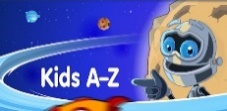 Link:  https://www.raz-kids.com/ Access Credentials:  Teacher username: hfrazier2 password: turtle Platform: Google Classroom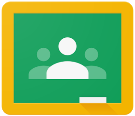 Access Credentials:  a5hj3un (class code) Platform:   BrainPopJr. 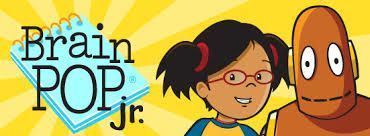 Link:  https://jr.brainpop.com/Access Credentials:  Username: henl215Password: dekalbPlatform:  Freckle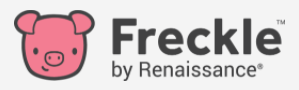 Link: https://student.freckle.com/#/login Access Credentials: 4GYWNJ (class code)Platform:  Epic!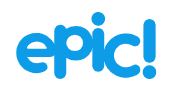 Link: www.getepic.com/students Access Credentials: spe0952 (class code)Platform:  Boom! Cards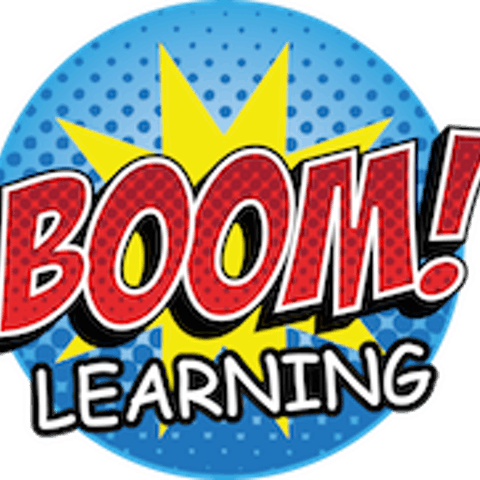 Link:  https://wow.boomlearning.com/classroom/hanna-oedam/73rmqs Access Credentials: *Usernames and passwords are individual, and will be sent to parents. Platform: PebbleGo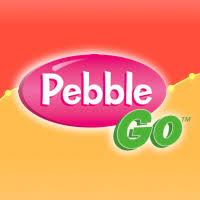 Link: https://site.pebblego.com/login/Access Credentials:  Username: henl215Password: dekalbPlatform:  Class Dojo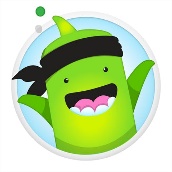 Link:  https://www.classdojo.com/invite/?c=CVZ3MSN Platform:      Imagine Learning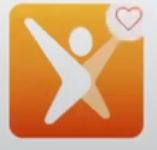 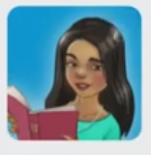 Access through DCSD Launchpad   and student number and password. 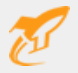 